Государственное бюджетное общеобразовательное учреждениесредняя общеобразовательная школа №463имени Героя Советского Союза В.И.МинаковаВыборгского района Санкт - ПетербургаПРИКАЗ25.04.2023										№ __42/2_О внесении изменений вПриказ № 186 от 29.12.2021«Об утверждении перечня коррупционно опасных функций»	На основании Распоряжения  от 11.04.2023 № 304-р «О внесении изменений в распоряжение администрации от 27.12.2016 № 4659», п р и к а з ы в а ю:	Внести изменения в перечень  коррупционно опасных функций:Закупка товаров, работ, услуг для обеспечения нужд  образовательного учреждения.Совершение сделок в отношении имущества, переданного образовательному учреждениюИспользование образовательным учреждением доходов от сдачи в аренду имущества, находящегося в государственной собственности Санкт-Петербурга и переданного образовательному учреждениюИспользование образовательным учреждением полученных средств от окзания платных услуг,  безвозмездных поступлений от физических и юридических лиц,в том числе добровольных пожертвований, средств от иной приносящей доход деятельности.Предоставление государственных услуг гражданам в области образования.Организация и оказание платных услуг.Контроль за оказанием платных услуг.Хранение и распределение материально-технических ресурсов.Выдача документов об образовании, повышении квалификации.Ведение учета документов об образовании, повышении квалификации в специализированных базах данных.Организация и проведение государственной итоговой аттестации.Планирование и освоение бюджетных средств.Контроль за исполнением бюджетных средств.Контроль за организацией образовательного процесса.Контроль за организацией работы по охране труда.Организация отдыха и оздоровление обучающихся в каникулярное время.Осуществление ревизий финансово-хозяйственной деятельности.Согласование наградных документов на присвоение работникам образовательных учреждений государственных ведомственных наград.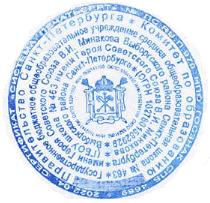 Осуществление контрольно-надзорных мероприятий.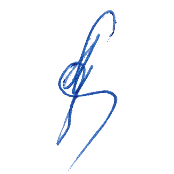 Директор						Г.Ю.Лунева                     Г.Ю.Лунева